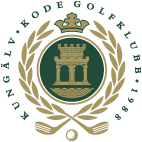 ÅRSMÖTE 2016 (Höstmöte)Onsdagen den 19 oktober 2016  kl. 18.00 Kungälv Kode Golfklubb (klubbhuset)PROTOKOLL§ 1	Fastställande av röstlängd för mötet.	Klubbordf. Peter Svanström hälsade alla välkomna och öppnade mötet. Röstlängd fastställdes till 42 röstberättigade medlemmar.§ 2	Fråga om mötet utlysts på rätt sätt.	Mötet fastställde att mötet utlysts på rätt sätt.§ 3	Fastställande av föredragningslista.	Mötet beslutade att fastställa föreslagen föredragningslista.§ 4	Val av ordförande och sekreterare för mötet.	Mötet valde Bo Trygg till mötesordf. och Ola Johansson till mötessekr.§ 5	Val av två protokolljusterare, tillika rösträknare, som jämte ordföranden skall justera mötesprotokollet.	Mötet valde Volker Petersen och Christer Milefors.§ 6	Fastställande av 	1.	Medlemsavgifter, övriga avgifter, 	2.	Verksamhetsplan 	3.	Budget	för det kommande verksamhets- och räkenskapsåret.	Mötet beslutade att fastställa medlemsavgifter, verksamhetsplan och budget enl. presenterade förslag.§ 7	Val av	1	klubbens ordförande för en tid av (1) år; (avgående Peter Svanström)		Mötet beslutade att välja Peter Svanström till klubbordf.		2	En ledamot för en tid av 2 år (avgående Ola Johansson)		Mötet beslutade välja Ola Johansson till ledamot		En ledamot för en tid av 2 år (avgående Jon Bahlman)		Mötet beslutade att välja Ewa Widén-Börjesson till ledamot		Claes Adeskog kvarstår 1 år			Jan-Olof Karlsson kvarstår 1 år	3	(2) suppleanter i styrelsen med för dem fastställd turordning för en tid   av (1) år (avgående Ewa Widén Börjesson, Vivi-Ann Nilsson)		Mötet beslutade att välja Jonas Berg och Eva Gunnergård	4	(2) revisorer jämte suppleant för en tid av ett år. I detta val får styrelsens ledamöter ej delta; (avgående Elisabeth Malm-Bengtsson revisor, Eva Larsson revisor, Gunne Karmteg rev.suppl.)		Mötet beslutade att välja Eva Larsson och Monica Pettersson till revisorer och Gunnel Karmteg till rev. suppl.	5	(3) ledamöter i valberedningen för en tid av ett (1) år av vilka en skall utses till ordförande; (avgående Sune Claesson, Sonni Hede, Leif Bengtsson)		Mötet beslutade att välja Sune Claesson, Sonni Hede och Vivi-Anne Nilsson till ledamöter i valberedningen med Sune Claesson som ordf.	6	ombud till GGF-möte.		Mötet beslutade att klubbordf. Peter Svanström är klubbens ombud vid GGF-möten		§ 8	Behandling av styrelsens förslag och i rätt tid inkomna motioner 	Inga förslag från styrelsen eller motioner från medlemmar fanns att behandla§9	Övriga frågor (information och diskussion).	Christer Milefors föreslog att golfvärdar/starter skall finnas på plats under helger. Peter Svanström bekräftade att detta kommer att diskuteras på kommande styrelsemöte. Förslaget bedömdes vara en god idé.	Volker Petersen uppmanade återigen om utökat engagemang i arbetsgruppen ”Finliret” och påpekade att medverkan på en arbetsdag kan kvittas mot städavg. d.v.s. 300:-  kontant eller tillgodohavande hos SGK på 400:-.	Joakim Nicander SGK meddelade ett ökat intresse för årsmedlemskap inför 2017 redan nu under hösten.	Mikael Mattsson informerade om påbörjade förbättringsarbeten på gul tee 10:an, röd tee 12:an och 15:e. Vidare att bunkerrenovering kommer att påbörjas i vår och genomföras i takt med att ek.medel finns.	Kenneth Bernting efterlyste vårträning under pro:s ledning. Peter S. hänvisade till kommittéernas initiativ i denna fråga.§10	Avslutning	Mötesordf. Bo Trygg tackade deltagarna för visat intresse och överlämnade ordf.klubban till klubbordf. som avslutade mötet.Kode 2016-10-19Bo Trygg Ordf.		Ola Johansson Sekr.Volker Petersen Just.man	Christer Milefors Just.man